АДМИНИСТРАЦИЯ КРАСНОСЕЛЬКУПСКОГО РАЙОНАПОСТАНОВЛЕНИЕ«12» февраля 2024 г.                                                                          № 38-Пс. КрасноселькупО внесении изменений в Административный регламент по предоставлению муниципальной услуги «Предварительное согласование предоставления земельного участка»В целях приведения муниципального нормативного правового акта в соответствие с законодательством Российской Федерации и Ямало-Ненецкого автономного округа, руководствуясь Уставом муниципального округа Красноселькупский район Ямало-Ненецкого автономного округа, Администрация Красноселькупского района постановляет:1. Утвердить прилагаемые изменения, которые вносятся в Административный регламент по предоставлению муниципальной услуги  «Предварительное согласование предоставления земельного участка», утвержденный постановлением Администрации Красноселькупского района от 23.12.2021 № 103-П.2. Опубликовать настоящее постановление в газете «Северный Край» и разместить на официальном сайте муниципального округа Красноселькупский район Ямало-Ненецкого автономного округа.3. Настоящее постановление вступает в силу со дня его официального опубликования.Глава Красноселькупского района				            Ю.В. ФишерПриложениеУТВЕРЖДЕНЫпостановлением Администрации Красноселькупского района от «12» февраля 2024 г. № 38-ПИЗМЕНЕНИЯ,которые вносятся в Административный регламент по предоставлению муниципальной услуги  «Предварительное согласование предоставления земельного участка», утвержденный постановлением Администрации Красноселькупского района от 23.12.2021 № 103-П1. Дополнить подраздел 2.6 пунктом 2.6.1.1 в следующей редакции:«2.6.1.1. Заявление о предоставлении муниципальной услуги и документы, указанные в пункте 2.6.2 могут быть направлены в уполномоченный орган в форме электронных документов посредством электронной почты уполномоченного органа, Единого портала, по почте способом, позволяющим подтвердить факт и дату отправления, через  многофункциональный центр.Заявителем, при оформлении заявления о предоставлении муниципальной услуги, вне зависимости от способа подачи такого заявления, может быть выбран канал взаимодействия с уполномоченным органом в процессе предоставления муниципальной услуги (получения уведомлений) и способ получения результата муниципальной услуги:
электронной форме, в том числе с использованием Единого портала (с момента реализации технической возможности);МФЦ (с момента вступления в силу соответствующего соглашения о взаимодействии);Иные способы (заказное письмо, электронная почта и т.д.)В заявлении указывается абонентский номер для связи с гражданином и (или) направления ему короткого текстового сообщения либо сведения об отсутствии у гражданина абонентского номера, либо сведения об отсутствии у гражданина абонентского номера.Уведомления о ходе предоставления государственной (муниципальной) услуги направляются на Единый портал».2.  Дополнить пункт 2.8.3 подраздела 2.8 подпунктом 5 следующего содержания:«5) В случае отказа в приеме документов у заявителя или в предоставлении заявителю муниципальной услуги уполномоченный орган обязан уведомлять заявителя о причинах, послуживших основанием таких отказов, с разъяснениями в понятной  и доступной для заявителя форме.».3. Пункт 2.13.8 подраздела 2.13  изложить в следующей редакции: «2.13.8. Требования к помещению должны соответствовать санитарным правилам СП 2.2.3670-20 «Санитарно-эпидемиологические требования к условиям труда», утвержденным постановлением Главного государственного санитарного врача Российской Федерации от 02 декабря 2020 года № 40.4. Пункт  2.13.10 подраздела 2.13  изложить в следующей редакции: «2.13.10. На территории, прилегающей к зданию, в котором Уполномоченным органом предоставляется муниципальная услуга, оборудуются места для парковки транспортных средств. Доступ заявителей к парковочным местам является бесплатным. На парковке общего пользования выделяется не менее 10% мест (но не менее одного места) для бесплатной парковки транспортных средств, управляемых инвалидами I, II групп, и транспортных средств, перевозящих таких инвалидов и (или) детей-инвалидов. На граждан из числа инвалидов III группы распространяются нормы настоящего абзаца в порядке, определяемом Правительством Российской Федерации. На указанных транспортных средствах должен быть установлен опознавательный знак «Инвалид» и информация об этих транспортных средствах должна быть размещена в государственной информационной системе «Единая централизованная цифровая платформа в социальной сфере». Указанные места для парковки не должны занимать иные транспортные средства, за исключением случаев, предусмотренных правилами дорожного движения.».5. Пункт 8 подраздела 2.14 дополнить подпунктом 8.2 следующего содержания: «.»6. Подраздел 2.15 дополнить пунктами 2.15.6 и 2.15.7 следующего содержания:«2.15.6. Заявителям вне зависимости от канала взаимодействия при обращении за предоставлением муниципальной услуги обеспечивается возможность предоставления обратной связи о предоставлении муниципальной услуги посредством:- книги обращений, размещенной в месте предоставления муниципальной услуги;- по номеру телефона:8(34932)2-33-03;- по адресу электронной почты: umi@krasnoselkupsky.yanao.ru;Уполномоченный орган обязан рассмотреть такие замечания и/или предложения, полученные в рамках обратной связи, и уведомить заявителя о результатах их рассмотрения в срок, не позднее 30 дней с даты обращения заявителя.2.15.7. Уполномоченным органом не реже одного раза в пять лет проводится оптимизация процесса предоставления муниципальной услуги путем проведения анализа клиентского пути, актуализации клиентских сегментов и их типовых потребностей и применения предложений заявителей, поступающих по каналам обратной связи. В случаях, если за указанный пятилетний период обращения за предоставлением муниципальной услуги в уполномоченный орган не поступали, оптимизация процесса не проводится.».8.2.Возможность выбора заявителем канала взаимодействия для получения информации о ходе предоставления муниципальной услуги вне зависимости от канала обращения за предоставлением муниципальной услуги да/нетда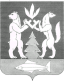 